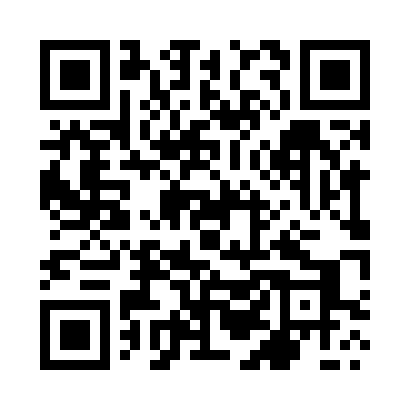 Prayer times for Cielcza, PolandMon 1 Apr 2024 - Tue 30 Apr 2024High Latitude Method: Angle Based RulePrayer Calculation Method: Muslim World LeagueAsar Calculation Method: HanafiPrayer times provided by https://www.salahtimes.comDateDayFajrSunriseDhuhrAsrMaghribIsha1Mon4:246:2412:545:217:259:172Tue4:216:2212:545:227:269:203Wed4:186:2012:535:237:289:224Thu4:156:1712:535:247:309:245Fri4:126:1512:535:267:319:276Sat4:096:1312:525:277:339:297Sun4:066:1012:525:287:359:318Mon4:036:0812:525:297:369:349Tue4:006:0612:525:307:389:3610Wed3:576:0412:515:327:409:3911Thu3:546:0112:515:337:429:4112Fri3:515:5912:515:347:439:4413Sat3:485:5712:505:357:459:4614Sun3:445:5512:505:367:479:4915Mon3:415:5312:505:377:489:5116Tue3:385:5012:505:397:509:5417Wed3:355:4812:505:407:529:5618Thu3:325:4612:495:417:549:5919Fri3:285:4412:495:427:5510:0220Sat3:255:4212:495:437:5710:0521Sun3:225:4012:495:447:5910:0722Mon3:185:3812:485:458:0010:1023Tue3:155:3612:485:468:0210:1324Wed3:115:3312:485:478:0410:1625Thu3:085:3112:485:498:0510:1926Fri3:045:2912:485:508:0710:2227Sat3:015:2712:485:518:0910:2528Sun2:575:2512:485:528:1110:2829Mon2:545:2312:475:538:1210:3130Tue2:505:2212:475:548:1410:34